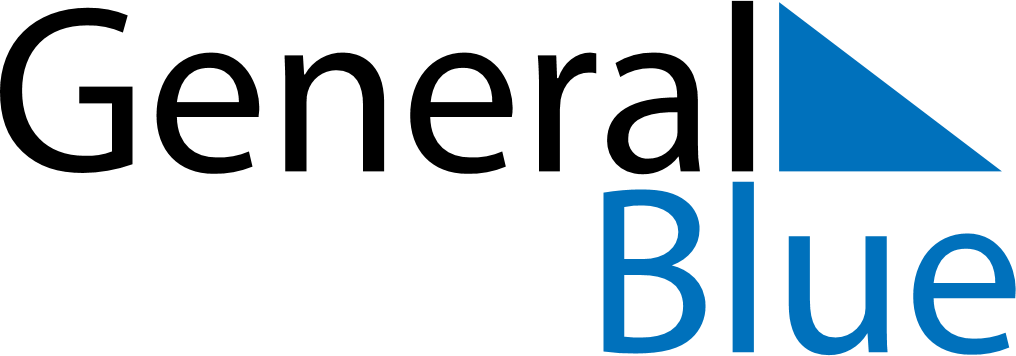 June 2028June 2028June 2028BermudaBermudaSUNMONTUEWEDTHUFRISAT123456789101112131415161718192021222324National Heroes Day252627282930